Daffodil International UniversityDepartment of Software Engineering (SWE)Project/Thesis CommitteeJan 18, 2023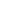 NOTICEThis is to notify you that the 32nd and 33rd batches of final year project/thesis students who have submitted their project/thesis proposal have been asked to attend the Mid-term Defense on February 8, 2024. Before go through the instruction please join google class using Code: mj4syy7**NB: For further queries contact through this email address:    Khalid@daffodilvarsity.edu.bd, rajib.swe@diu.edu.bd Dr. Md Fazla Elahe, Khalid Been Badruzzaman Biplob, Md Rajib Mia. Member, Project/Thesis Committee, Department of Software Engineering.